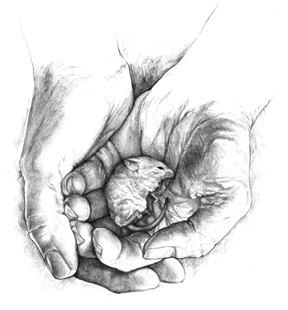 April – Of Mice and Men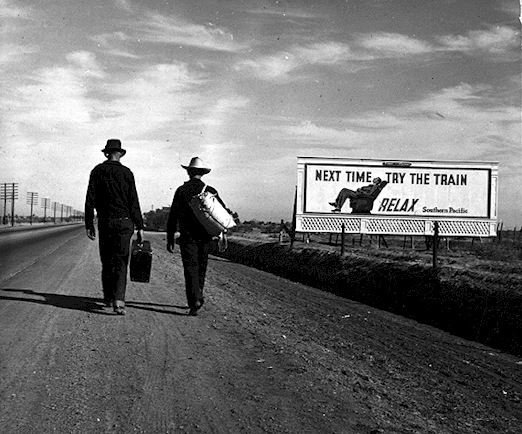 MondayTuesdayWednesdayThursdayFriday6Start OMAMIntro note and discussion7Snow Day!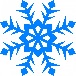 10Chapter #111Chapter #212Chapter #3(LONG)13Chapter #414Good Friday17Easter Monday18Chapter #519 (I’m away)Note/Film20“To a Mouse…”Chapter #621Character Sketch Assignment24 (I’m Away)Character Sketch25 (I’m Away)OMAM Test Review/Character Sketch/Film26 (I’m Away)OMAM Test Review/Character Sketch/Film27OMAM Final  Test28Start And Then There Were None Murder Mystery genre